附件2 “教育报国守初心 立德树人担使命”主题征文作品            文章标题：扬帆破浪，检验人的征途在星辰大海	         作者：陈思聪         单位：广东药科大学附属第一医院（临床医学院）         联系电话：15918743199         电子邮箱：122813521@qq.com         通讯地址：广东药科大学附属第一医院检验科         邮编： 510000扬帆破浪，检验人的征途在星辰大海医学检验系教研室陈思聪2019年的教师节，注定是广药检验系全体老师毕生难忘的一个教师节。16级检验专业的学生们，为附一院检验科的带教老师们送上一份别具心意的教师节礼物——由全班同学亲自制作的手绘贺卡点缀在朵朵盛开的花束中，每个老师都带着欢喜和感动地收到了属于自己的教师节祝福。2016级的检验学生，也注定是广药临床医学院检验系不平凡的一届学生，因为他们是检验系招收的的第一届学生。回望四年前开始建系，检验系教研室从零到一，迈着并不轻松的步伐，一步一个脚印走到今天，终于迎来了第一批参与临床实习并成为广东药科大学检验技术专业毕业班的同学。广药检验人的起步是坚定的。雏鹰展翅，蓄势待发。建系初期，检验人并不满足于闭门造车。杨小蓉主任多次组织并带领检验系的老师们，奔走于多个兄弟院校之间，向有丰富的检验专业建设经验的院校多方学习并取经。得益于向优秀同行学习的机会和资源，许多检验人发挥了自己的才华和智慧，为检验系的建设出谋献策，不断添砖加瓦。广药检验人的脚步是踏实的。正所谓“不积跬步，无以至千里；不积细流，无以成江河。”从人才培养方案的制定，到专业学科的大纲修订，从每节理论课讲授的教案设计、讲稿准备，到实验课的材料准备、结果分析，从实验报告的批改，到考核试卷的出题和设计，许许多多的检验系老师都秉持着对医学检验技术的专业理解，倾注了自己对检验专业的教育思考、总结和扩展。医学检验技术是一门飞速发展的学科，一名合格的检验专业人才，不仅要能做临床的“眼睛”，还要能做临床的“左右手”。要培养这样的人才，脚踏实地的理论基础是必不可少的，融会贯通的临床应用更是不可或缺。检验人始终坚信，教学相长，相得益彰。精益求精的临床检验工作是良好教学效果的基础和源泉，先进医学理念、方法技术的传播和发展也必须通过教学来实现。广药检验人的眼界是广阔的。“他山之石，可以攻玉。”得益于学院的牵头合作，我系于2018年邀请到了台湾辅英科技大学医学检验生物技术系的师生到我院交流学习。辅英科技大学的检验系主任为我们进行了一场别开生面的检验教育经验分享演讲，检验系的师生们近距离地了解到宝岛台湾的检验教育现状和进步所在。学生们之间的联欢交流活动更是精彩纷呈，高潮迭起。台湾学子给我们放映了自导自演的检验科实习的微电影，幽默的风格和经典的案例，让我们在会心一笑之余，不得不感慨：果然天下检验是一家。而检验系的学生纷纷亮出拿手好戏，体育舞蹈，吹拉弹唱，可谓才华横溢，为台湾师生带来一场欢乐精彩的演出，充分体现了我们广药学子热情待客、阳光向上的正面形象。看到我们的学生如此优秀又如此可爱，老师们默默点赞，心里实在是无比自豪。广药检验人的付出是无悔的。师者，传道授业解惑也。站上三尺讲台，肩上的责任就不止千斤。自从开始承担检验专业课程的教学任务，检验人的日常问候就变成了：今天你上课了吗？“衣带渐宽终不悔，为伊消得人憔悴。”无数个回家后的夜晚，无数个夜班后的晨曦里，检验人的手头边还堆放着教科书和资料，充满血丝的眼睛聚精会神地对着电脑，心无旁贷地准备教学课件。无数次实验课堂进行前，检验人精心为学生准备标本和实验材料，带着沉重的实验材料挤公交搭地铁，提前进行预实验和实验流程的改进。在课堂教学上，检验系的老师全力以赴，力求带来不断完善日臻完美的教学效果。在实习岗位上，检验科的老师耐心仔细，手把手教授每个实习生的日常操作、报告分析和临床沟通技巧等等。广药检验人的追求是没有终点的。检验的教育事业是无尽的阶梯。一步一步的攀登，回望来时路，会心一笑；转过头，面对前方，检验人无言而努力的继续攀登。这一批批的检验学子，他们与广药的相遇，正是人生中朝气蓬勃的时期，正是人生中求知若渴的时期。他们积极向上，很多学生在专业课开始前就主动参与科研课题的学习和操作；他们认真努力，在各个医院的检验科实习岗位上认真学习工作，践行着广药人的刻苦奋斗的精神，获得实习老师们的赞扬和认可，为广药增光添彩；他们青春活泼，在学习工作的过程中，检验师生们亦师亦友，他们从老师身上学到知识技能和专业精神，老师们同样在他们的身上感受到播种知识的快乐，以及任重道远的鼓舞。广药检验人的努力是值得的。如今第一届的检验学子已迈入实习阶段，很快成为第一批的检验毕业生。他们分布在广州十几所三甲医院的检验科实习，展现着我们广药人的优秀品质。他们有的跟随指导老师正在参与省市级课题的科研项目；有的白天一边上班，下班后认真为明年年初的考研认真复习；有的在实习工作中认真总结了经验和体会，并且能发现工作中的科研热点，做起自己的论文项目。与此同时，16级的检验系学生马上也进入专业课程的学习阶段了。经过上一年繁忙而充实的教学工作，许多检验老师都感到自己教学心得更丰富了，教学手段更熟练了，教学效果更有把握了，身为师长的责任心也更强了。曾几何时，我们感到前路漫漫，无奈困难重重。曾几何时，我们感到辛苦，不知何以为终。然而，经过岁月的洗礼，经过时光的沉淀，曾经的困难被检验人克服了，曾经的劳累被检验人习惯了，广药检验人在创系建系的过程中，得到了不断进步的动力，得到了丰收的喜悦。在检验人的征途上，我们知道，正如浩瀚广袤的星辰，正如波澜壮阔的大海，科学的道路没有终点，教书育人的道路也没有终点。“行路难，行路难，多歧路，今安在？乘风破浪会有时，直挂云帆济沧海。”身为医者，身为师者，秉持初心，秉持诚心，勇于创新，无怨无悔。为书写广药检验系的新篇章而努力，为培养新一代优秀检验人而奉献，是我们广药检验人无悔的事业！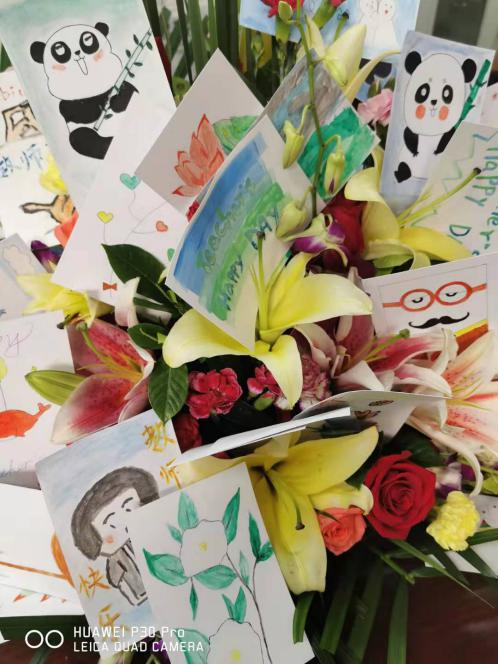 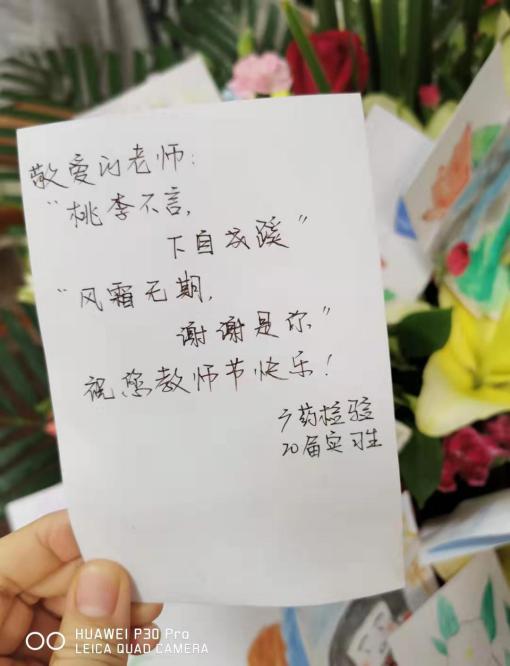 